ADJECTIVES – OPPOSITES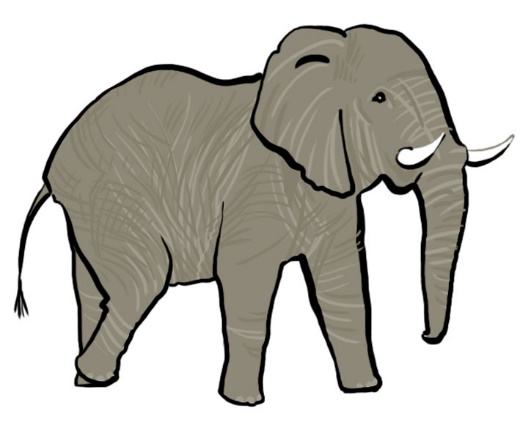 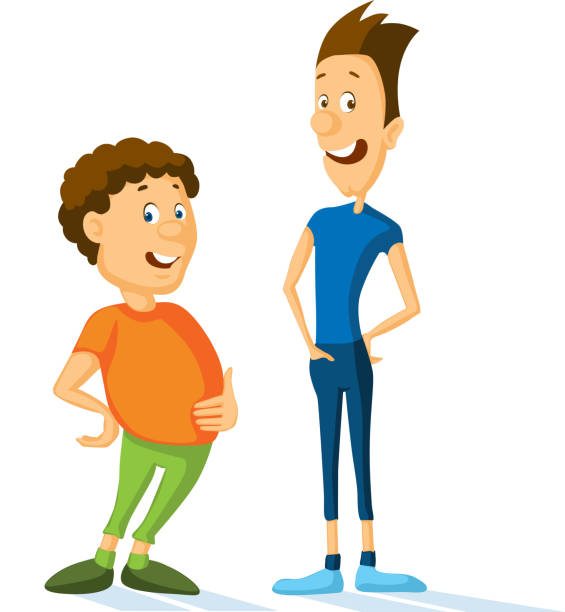 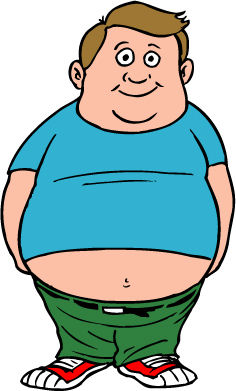 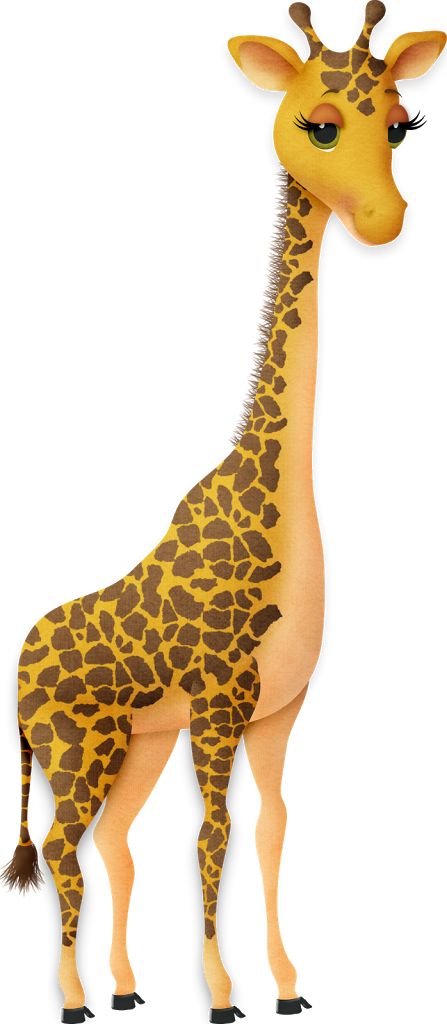 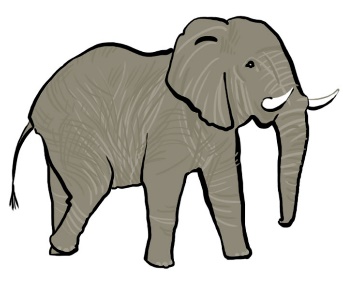 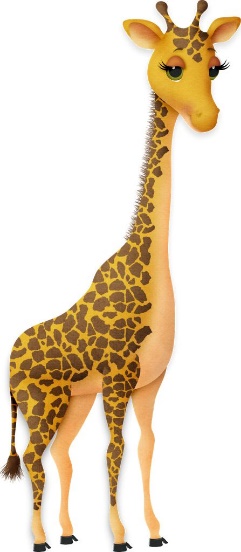 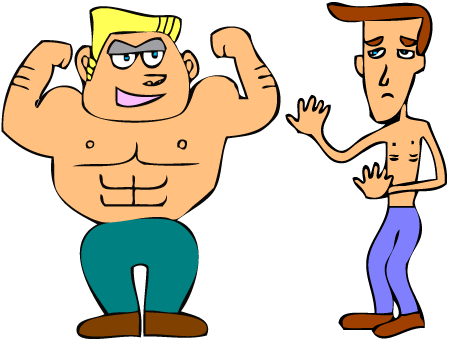 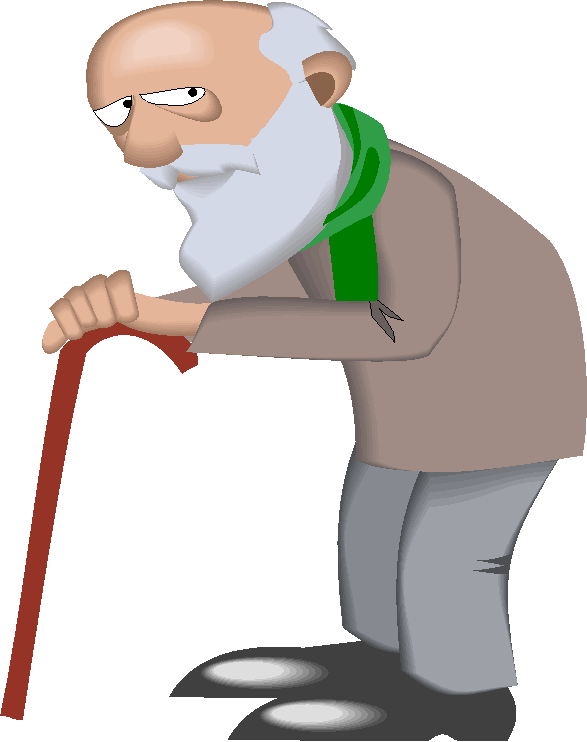 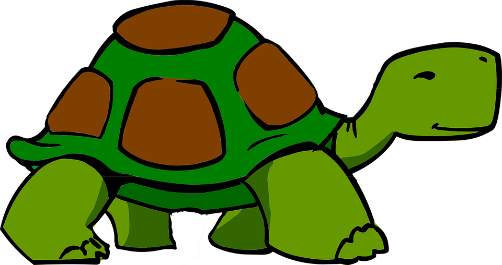 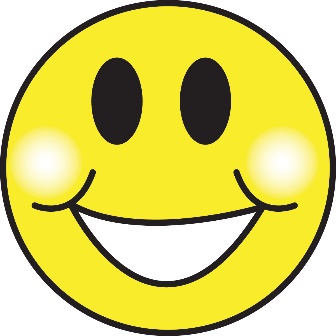 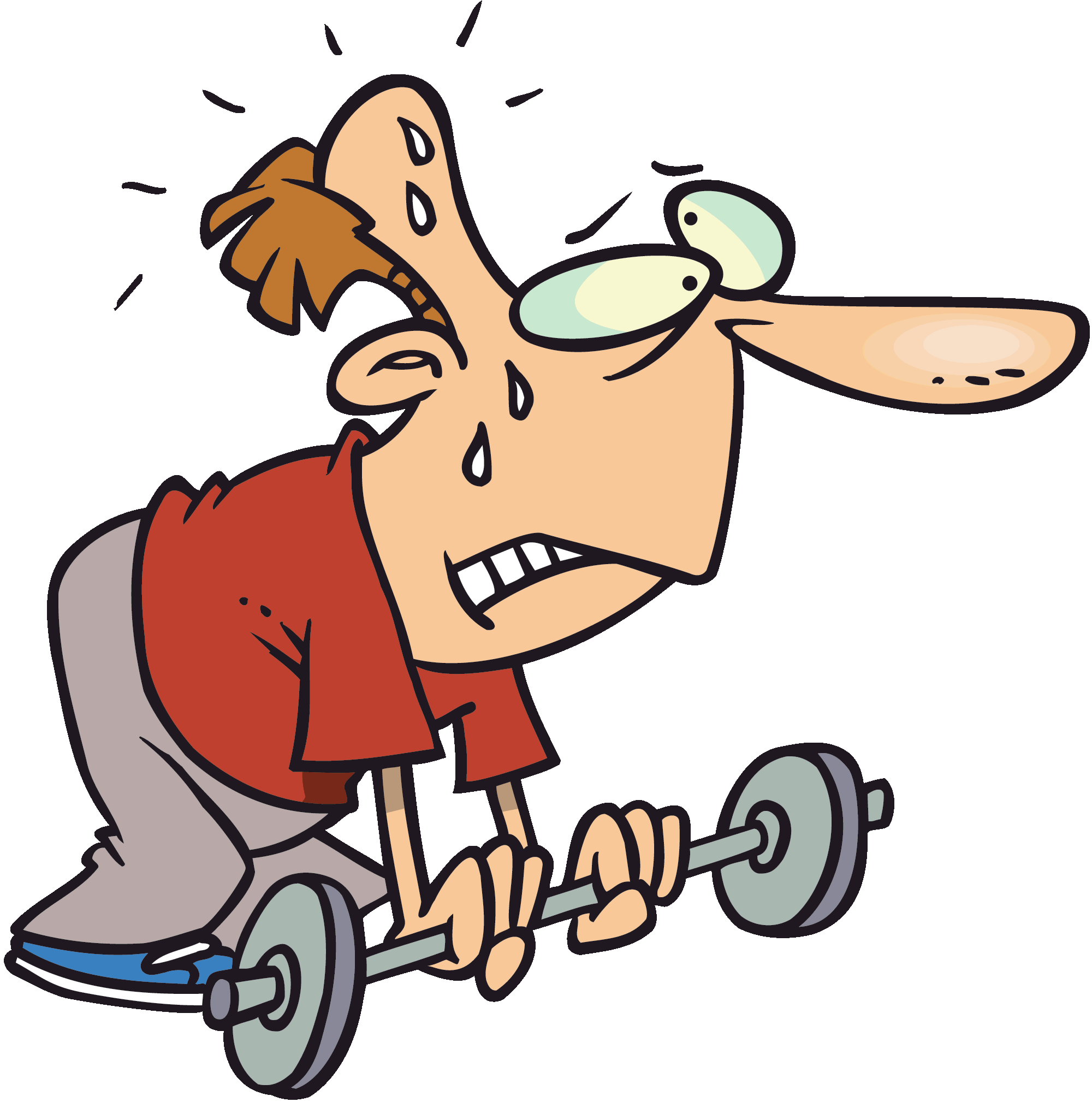 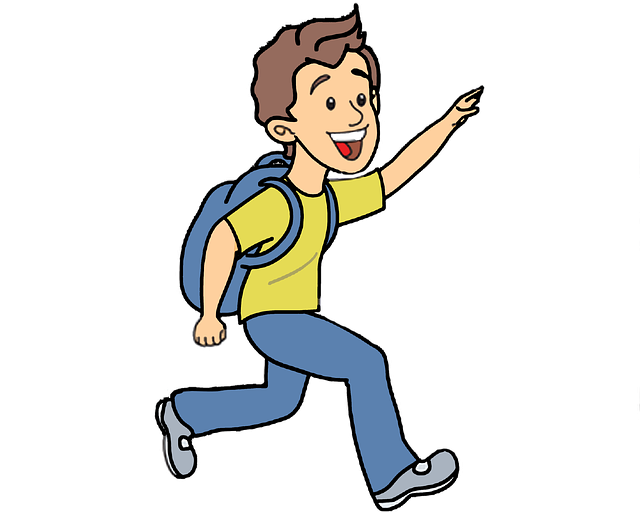 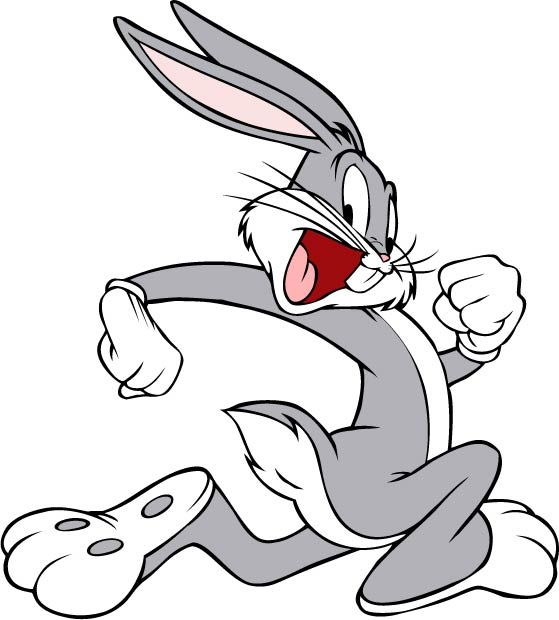 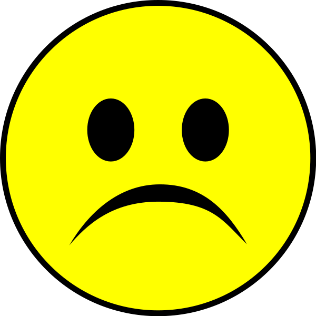 